Практическое занятие 73. Подобие тел. Отношение площадей поверхностей и объемов подобных тел.https://ege-study.ru/zadanie-8-profilnogo-ege-po-matematike-stereometriya/ -теоритический материал, примеры.Самостоятельная работа № 9Тема: «Решение задач на свойства геометрических тел»В прямой треугольной призме стороны основания равны 13, 20, , а высота призмы равна . Вычислите площадь сечения призмы проходящего через боковое ребро и меньшую сторону основания.Вычислите длину диагонали прямоугольного параллелепипеда с измерениями 
12, 16 и .В правильной четырёхугольной призме диагональ наклонена к боковой грани под углом 30. Вычислить угол её наклона к плоскости основания.В прямом параллелепипеде стороны основания равны  и  и образуют между собой угол 60. Большая диагональ параллелепипеда равна . Найти площадь боковой поверхности параллелепипеда.В прямоугольном параллелепипеда боковое ребро равно 12см, площадь диагонального сечения , площадь основания . Найти стороны основания.Основание прямого параллелепипеда ромб с диагоналями  и . Диагональ боковой грани равна . Найти объем параллелепипеда.Основание пирамиды прямоугольник со сторонами  и . Каждое боковое ребро равно . Найти высоту и объём пирамиды.Основания пирамиды равнобедренный треугольник со сторонами 10,10 и . Боковые грани образуют с плоскостью основания равные углы 45. Найти высоту и объем пирамиды.Основание пирамиды прямоугольник, площадь которого равна . Две боковые грани перпендикулярны к плоскости основания, а две другие образуют с ним углы 30 и 60. Найти объем пирамиды.Основание прямого параллелепипеда параллелограмм со сторонами  и  и острым углом 30 Большая диагональ параллелепипеда равна . Найти объём параллелепипеда и площадь его поверхности.Основание пирамиды прямоугольный треугольник с катетом  и прилежащим к нему углом 30. Боковые ребра наклонены к плоскости основания под углом 60. Найти объем пирамиды.Стаканчик для мороженого имеет форму конуса, его глубина , а диаметр верхней части . В него поместили две ложки мороженого в виде полушарий диаметром . Сравнить объёмы стаканчика и мороженого.Сколько кожи пойдет на покрытие футбольного мяча радиуса . На швы прибавить 10 % от площади поверхности.Радиус основания цилиндра , а его высота . Найти длину диагонали осевого сечения и угол её наклона к плоскости основания цилиндра.Диагональ осевого сечения цилиндра равна , а его образующая . Найти площадь основания и объем цилиндра.В цилиндре проведена плоскость, параллельная его оси и отсекающая от окружности основания дугу 60. Высота цилиндра , расстояние от секущей плоскости до оси цилиндра . Найти площадь сечения.Радиус конуса , а его высота . Найти образующую цилиндра, площадь осевого сечения, площадь поверхности и объём конуса.Найти объём конуса, если его высота , а радиус .Найти высоту конуса, если его радиус , а объём 48 см.Найти площадь поверхности и объём шара радиуса .Найти радиус шара и площадь поверхности, если его объем равен .Найти радиус шара и его объём, если площадь поверхности шара равна 64см.Геометрия10 – 11кл.  Л.С.Атанасян – М.:Просвещение 2019Домашнее задание: §2, стр. 138Задания для проверки присылайте на электронную почту: asd20022006@yandex.ru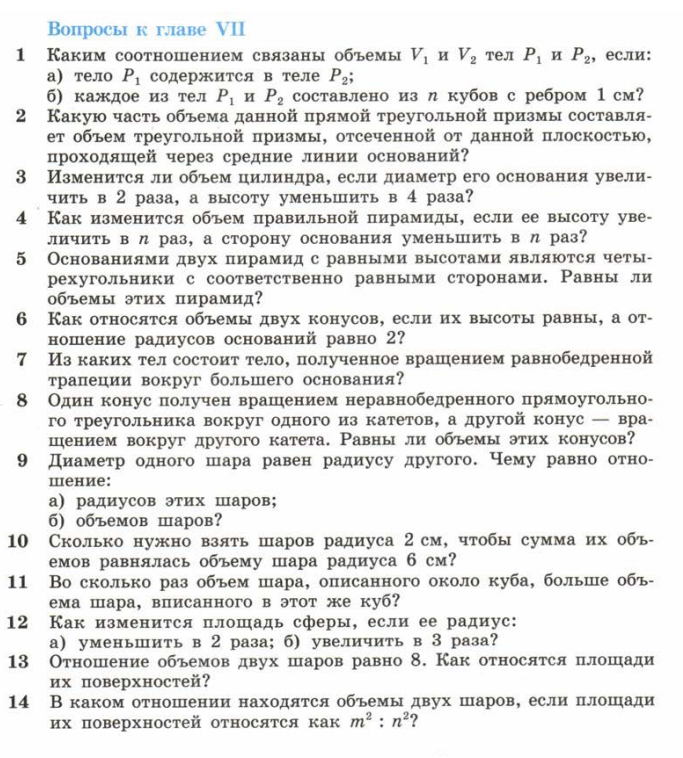 